Зарегистрировано в Минюсте России 6 марта 2014 г. N 31528МИНИСТЕРСТВО ОБРАЗОВАНИЯ И НАУКИ РОССИЙСКОЙ ФЕДЕРАЦИИПРИКАЗот 15 января 2014 г. N 14ОБ УТВЕРЖДЕНИИ ПОКАЗАТЕЛЕЙ МОНИТОРИНГА СИСТЕМЫ ОБРАЗОВАНИЯСписок изменяющих документов(в ред. Приказа Минобрнауки России от 02.03.2015 N 135)В соответствии с пунктом 4 Правил осуществления мониторинга системы образования, утвержденных постановлением Правительства Российской Федерации от 5 августа 2013 г. N 662 "Об осуществлении мониторинга системы образования" (Собрание законодательства Российской Федерации, 2013, N 33, ст. 4378), приказываю:Утвердить прилагаемые показатели мониторинга системы образования.МинистрД.В.ЛИВАНОВПриложениеУтвержденыприказом Министерства образованияи науки Российской Федерацииот 15 января 2014 г. N 14ПОКАЗАТЕЛИ МОНИТОРИНГА СИСТЕМЫ ОБРАЗОВАНИЯСписок изменяющих документов(в ред. Приказа Минобрнауки России от 02.03.2015 N 135)--------------------------------<*> Сбор данных осуществляется в целом по Российской Федерации без детализации по субъектам Российской Федерации.<**> Сбор данных начинается с 2015 года.<***> По разделу также осуществляется сбор данных в соответствии с показателями деятельности образовательной организации высшего образования, подлежащей самообследованию, утвержденными приказом Министерства образования и науки Российской Федерации от 10 декабря 2013 г. N 1324 (зарегистрирован Министерством юстиции Российской Федерации 28 января 2014 г., регистрационный N 31135).<****> Сбор данных начинается с 2016 года.\ql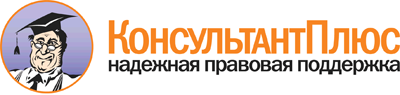 Приказ Минобрнауки России от 15.01.2014 N 14
(ред. от 02.03.2015)
"Об утверждении показателей мониторинга системы образования"
(Зарегистрировано в Минюсте России 06.03.2014 N 31528)Документ предоставлен КонсультантПлюс

www.consultant.ru

Дата сохранения: 14.10.2015Раздел/подраздел/показательЕдиница измеренияI. Общее образование1. Сведения о развитии дошкольного образования1.1. Уровень доступности дошкольного образования и численность населения, получающего дошкольное образование:1.1.1. Доступность дошкольного образования (отношение численности детей в возрасте от 3 до 7 лет, получивших дошкольное образование в текущем году, к сумме численности детей в возрасте от 3 до 7 лет, получающих дошкольное образование в текущем году, и численности детей в возрасте от 3 до 7 лет, находящихся в очереди на получение в текущем году дошкольного образования).процент1.1.2. Охват детей дошкольными образовательными организациями (отношение численности детей, посещающих дошкольные образовательные организации, к численности детей в возрасте от 2 месяцев до 7 лет включительно, скорректированной на численность детей соответствующих возрастов, обучающихся в общеобразовательных организациях).процент1.1.3. Удельный вес численности воспитанников частных дошкольных образовательных организаций в общей численности воспитанников дошкольных образовательных организаций.процент1.2. Содержание образовательной деятельности и организация образовательного процесса по образовательным программам дошкольного образования1.2.1. Удельный вес численности детей, обучающихся в группах кратковременного пребывания, в общей численности воспитанников дошкольных образовательных организаций.процент1.3. Кадровое обеспечение дошкольных образовательных организаций и оценка уровня заработной платы педагогических работников1.3.1. Численность воспитанников организаций дошкольного образования в расчете на 1 педагогического работника.человек1.3.2. Отношение среднемесячной заработной платы педагогических работников дошкольных образовательных организаций к среднемесячной заработной плате в сфере общего образования в субъекте Российской Федерации (по государственным и муниципальным образовательным организациям).процент1.4. Материально-техническое и информационное обеспечение дошкольных образовательных организаций1.4.1. Площадь помещений, используемых непосредственно для нужд дошкольных образовательных организаций, в расчете на одного воспитанникаквадратный метр1.4.2. Удельный вес числа организаций, имеющих водоснабжение, центральное отопление, канализацию, в общем числе дошкольных образовательных организаций:водоснабжение;процентцентральное отопление;процентканализацию.процент1.4.3. Удельный вес числа организаций, имеющих физкультурные залы, в общем числе дошкольных образовательных организаций.процент1.4.4. Удельный вес числа организаций, имеющих закрытые плавательные бассейны, в общем числе дошкольных образовательных организаций.процент1.4.5. Число персональных компьютеров, доступных для использования детьми, в расчете на 100 воспитанников дошкольных образовательных организаций.единица1.5. Условия получения дошкольного образования лицами с ограниченными возможностями здоровья и инвалидами1.5.1. Удельный вес численности детей с ограниченными возможностями здоровья в общей численности воспитанников дошкольных образовательных организаций.процент1.5.2. Удельный вес численности детей-инвалидов в общей численности воспитанников дошкольных образовательных организаций.процент1.5.3. Структура численности детей с ограниченными возможностями здоровья, обучающихся в группах компенсирующей, оздоровительной и комбинированной направленности дошкольных образовательных организаций (за исключением детей-инвалидов), по видам групп:группы компенсирующей направленности, в том числе для воспитанников: <****>процентс нарушениями слуха: глухие, слабослышащие, позднооглохшие; <****>процентс тяжелыми нарушениями речи; <****>процентс нарушениями зрения: слепые, слабовидящие; <****>процентс умственной отсталостью (интеллектуальными нарушениями); <****>процентс задержкой психического развития; <****>процентс нарушениями опорно-двигательного аппарата; <****>процентс расстройствами аутистического спектра; <****>процентсо сложными дефектами (множественными нарушениями); <****>процентс другими ограниченными возможностями здоровья. <****>процентгруппы оздоровительной направленности, в том числе для воспитанников: <****>процентс туберкулезной интоксикацией; <****>процентчасто болеющих; <****>процентдругих категорий, нуждающихся в длительном лечении и проведении специальных лечебно-оздоровительных мероприятий. <****>процентгруппы комбинированной направленности. <****>процент(п. 1.5.3 введен Приказом Минобрнауки России от 02.03.2015 N 135)(п. 1.5.3 введен Приказом Минобрнауки России от 02.03.2015 N 135)1.5.4. Структура численности детей-инвалидов, обучающихся в группах компенсирующей, оздоровительной и комбинированной направленности дошкольных образовательных организаций, по видам групп:группы компенсирующей направленности, в том числе для воспитанников: <****>процентс нарушениями слуха: глухие, слабослышащие, позднооглохшие; <****>процентс тяжелыми нарушениями речи; <****>процентс нарушениями зрения: слепые, слабовидящие; <****>процентс умственной отсталостью (интеллектуальными нарушениями); <****>процентс задержкой психического развития; <****>процентс нарушениями опорно-двигательного аппарата; <****>процентс расстройствами аутистического спектра; <****>процентсо сложными дефектами (множественными нарушениями); <****>процентс другими ограниченными возможностями здоровья. <****>процентгруппы оздоровительной направленности, в том числе для воспитанников: <****>процентс туберкулезной интоксикацией; <****>процентчасто болеющих; <****>процентдругих категорий, нуждающихся в длительном лечении и проведении специальных лечебно-оздоровительных мероприятий. <****>процентгруппы комбинированной направленности. <****>процент(п. 1.5.4 введен Приказом Минобрнауки России от 02.03.2015 N 135)(п. 1.5.4 введен Приказом Минобрнауки России от 02.03.2015 N 135)1.5.5. Удельный вес числа организаций, имеющих в своем составе лекотеку, службу ранней помощи, консультативный пункт, в общем числе дошкольных образовательных организаций. <****>процент(п. 1.5.5 введен Приказом Минобрнауки России от 02.03.2015 N 135)(п. 1.5.5 введен Приказом Минобрнауки России от 02.03.2015 N 135)1.6. Состояние здоровья лиц, обучающихся по программам дошкольного образования1.6.1. Пропущено дней по болезни одним ребенком в дошкольной образовательной организации в год.день1.7. Изменение сети дошкольных образовательных организаций (в том числе ликвидация и реорганизация организаций, осуществляющих образовательную деятельность)1.7.1. Темп роста числа дошкольных образовательных организаций.процент1.8. Финансово-экономическая деятельность дошкольных образовательных организаций1.8.1. Общий объем финансовых средств, поступивших в дошкольные образовательные организации, в расчете на одного воспитанника.тысяча рублей1.8.2. Удельный вес финансовых средств от приносящей доход деятельности в общем объеме финансовых средств дошкольных образовательных организаций.процент1.9. Создание безопасных условий при организации образовательного процесса в дошкольных образовательных организациях1.9.1. Удельный вес числа организаций, здания которых находятся в аварийном состоянии, в общем числе дошкольных образовательных организаций.процент1.9.2. Удельный вес числа организаций, здания которых требуют капитального ремонта, в общем числе дошкольных образовательных организаций.процент2. Сведения о развитии начального общего образования, основного общего образования и среднего общего образования2.1. Уровень доступности начального общего образования, основного общего образования и среднего общего образования и численность населения, получающего начальное общее, основное общее и среднее общее образование2.1.1. Охват детей начальным общим, основным общим и средним общим образованием (отношение численности учащихся, осваивающих образовательные программы начального общего, основного общего или среднего общего образования, к численности детей в возрасте 7 - 17 лет).процент2.1.2. Удельный вес численности учащихся общеобразовательных организаций, обучающихся в соответствии с федеральным государственным образовательным стандартом, в общей численности учащихся общеобразовательных организаций.процент2.1.3. Оценка родителями учащихся общеобразовательных организаций возможности выбора общеобразовательной организации (оценка удельного веса численности родителей учащихся, отдавших своих детей в конкретную школу по причине отсутствия других вариантов для выбора, в общей численности родителей учащихся общеобразовательных организаций). <*>процент2.2. Содержание образовательной деятельности и организация образовательного процесса по образовательным программам начального общего образования, основного общего образования и среднего общего образования2.2.1. Удельный вес численности лиц, занимающихся во вторую или третью смены, в общей численности учащихся общеобразовательных организаций.процент2.2.2. Удельный вес численности лиц, углубленно изучающих отдельные предметы, в общей численности учащихся общеобразовательных организаций.процент2.3. Кадровое обеспечение общеобразовательных организаций, иных организаций, осуществляющих образовательную деятельность в части реализации основных общеобразовательных программ, а также оценка уровня заработной платы педагогических работников2.3.1. Численность учащихся в общеобразовательных организациях в расчете на 1 педагогического работника.человек2.3.2. Удельный вес численности учителей в возрасте до 35 лет в общей численности учителей общеобразовательных организаций.процент2.3.3. Отношение среднемесячной заработной платы педагогических работников государственных и муниципальных общеобразовательных организаций к среднемесячной заработной плате в субъекте Российской Федерации:педагогических работников - всего;процентиз них учителей.процент2.4. Материально-техническое и информационное обеспечение общеобразовательных организаций, а также иных организаций, осуществляющих образовательную деятельность в части реализации основных общеобразовательных программ2.4.1. Общая площадь всех помещений общеобразовательных организаций в расчете на одного учащегося.квадратный метр2.4.2. Удельный вес числа организаций, имеющих водопровод, центральное отопление, канализацию, в общем числе общеобразовательных организаций:водопровод;процентцентральное отопление;процентканализацию.процент2.4.3. Число персональных компьютеров, используемых в учебных целях, в расчете на 100 учащихся общеобразовательных организаций:всего;единицаимеющих доступ к Интернету.единица2.4.4. Удельный вес числа общеобразовательных организаций, имеющих скорость подключения к сети Интернет от 1 Мбит/с и выше, в общем числе общеобразовательных организаций, подключенных к сети Интернет.процент2.5. Условия получения начального общего, основного общего и среднего общего образования лицами с ограниченными возможностями здоровья и инвалидами2.5.1. Удельный вес численности детей с ограниченными возможностями здоровья, обучающихся в классах, не являющихся специальными (коррекционными), общеобразовательных организаций, в общей численности детей с ограниченными возможностями здоровья, обучающихся в общеобразовательных организациях.процент2.5.2. Удельный вес численности детей-инвалидов, обучающихся в классах, не являющихся специальными (коррекционными), общеобразовательных организаций, в общей численности детей-инвалидов, обучающихся в общеобразовательных организациях.процент2.5.3. Структура численности лиц с ограниченными возможностями здоровья, обучающихся в отдельных классах общеобразовательных организаций и в отдельных общеобразовательных организациях, осуществляющих обучение по адаптированным основным общеобразовательным программам (за исключением детей-инвалидов):с нарушениями слуха: глухие, слабослышащие, позднооглохшие; <****>процентс тяжелыми нарушениями речи; <****>процентс нарушениями зрения: слепые, слабовидящие; <****>процентс умственной отсталостью (интеллектуальными нарушениями); <****>процентс задержкой психического развития; <****>процентс нарушениями опорно-двигательного аппарата; <****>процентс расстройствами аутистического спектра; <****>процентсо сложными дефектами (множественными нарушениями); <****>процентс другими ограниченными возможностями здоровья. <****>процент(п. 2.5.3 введен Приказом Минобрнауки России от 02.03.2015 N 135)(п. 2.5.3 введен Приказом Минобрнауки России от 02.03.2015 N 135)2.5.4. Структура численности лиц с инвалидностью, обучающихся в отдельных классах общеобразовательных организаций и в отдельных общеобразовательных организациях, осуществляющих обучение по адаптированным основным общеобразовательным программам:с нарушениями слуха: глухие, слабослышащие, позднооглохшие; <****>процентс тяжелыми нарушениями речи; <****>процентс нарушениями зрения: слепые, слабовидящие; <****>процентс умственной отсталостью (интеллектуальными нарушениями); <****>процентс задержкой психического развития; <****>процентс нарушениями опорно-двигательного аппарата; <****>процентс расстройствами аутистического спектра; <****>процентсо сложными дефектами (множественными нарушениями); <****>процентс другими ограниченными возможностями здоровья. <****>процент(п. 2.5.4 введен Приказом Минобрнауки России от 02.03.2015 N 135)(п. 2.5.4 введен Приказом Минобрнауки России от 02.03.2015 N 135)2.5.5. Укомплектованность отдельных общеобразовательных организаций, осуществляющих обучение по адаптированным основным общеобразовательным программам педагогическими работниками:всего; <****>процентучителя-дефектологи; <****>процентпедагоги-психологи; <****>процентучителя-логопеды; <****>процентсоциальные педагоги; <****>проценттьюторы. <****>процент(п. 2.5.5 введен Приказом Минобрнауки России от 02.03.2015 N 135)(п. 2.5.5 введен Приказом Минобрнауки России от 02.03.2015 N 135)2.6. Результаты аттестации лиц, обучающихся по образовательным программам начального общего образования, основного общего образования и среднего общего образования2.6.1. Отношение среднего балла единого государственного экзамена (далее - ЕГЭ) (в расчете на 1 предмет) в 10% общеобразовательных организаций с лучшими результатами ЕГЭ к среднему баллу ЕГЭ (в расчете на 1 предмет) в 10% общеобразовательных организаций с худшими результатами ЕГЭ.раз2.6.2. Среднее значение количества баллов по ЕГЭ, полученных выпускниками, освоившими образовательные программы среднего общего образования:по математике;баллпо русскому языку.балл2.6.3. Среднее значение количества баллов по государственной итоговой аттестации (далее - ГИА), полученных выпускниками, освоившими образовательные программы основного общего образования:по математике;баллпо русскому языку.балл2.6.4. Удельный вес численности выпускников, освоивших образовательные программы среднего общего образования, получивших количество баллов по ЕГЭ ниже минимального, в общей численности выпускников, освоивших образовательные программы среднего общего образования, сдававших ЕГЭ:по математике;процентпо русскому языку.процент2.6.5. Удельный вес численности выпускников, освоивших образовательные программы основного общего образования, получивших количество баллов по ГИА ниже минимального, в общей численности выпускников, освоивших образовательные программы основного общего образования, сдававших ГИА:по математике;процентпо русскому языку.процент2.7. Состояние здоровья лиц, обучающихся по основным общеобразовательным программам, здоровьесберегающие условия, условия организации физкультурно-оздоровительной и спортивной работы в общеобразовательных организациях, а также в иных организациях, осуществляющих образовательную деятельность в части реализации основных общеобразовательных программ2.7.1. Удельный вес лиц, обеспеченных горячим питанием, в общей численности обучающихся общеобразовательных организаций.процент2.7.2. Удельный вес числа организаций, имеющих логопедический пункт или логопедический кабинет, в общем числе общеобразовательных организаций.процент2.7.3. Удельный вес числа организаций, имеющих физкультурные залы, в общем числе общеобразовательных организаций.процент2.7.4. Удельный вес числа организаций, имеющих плавательные бассейны, в общем числе общеобразовательных организаций.процент2.8. Изменение сети организаций, осуществляющих образовательную деятельность по основным общеобразовательным программам (в том числе ликвидация и реорганизация организаций, осуществляющих образовательную деятельность)2.8.1. Темп роста числа общеобразовательных организаций.процент2.9. Финансово-экономическая деятельность общеобразовательных организаций, а также иных организаций, осуществляющих образовательную деятельность в части реализации основных общеобразовательных программ2.9.1. Общий объем финансовых средств, поступивших в общеобразовательные организации, в расчете на одного учащегося.тысяча рублей2.9.2. Удельный вес финансовых средств от приносящей доход деятельности в общем объеме финансовых средств общеобразовательных организаций.процент2.10. Создание безопасных условий при организации образовательного процесса в общеобразовательных организациях2.10.1. Удельный вес числа организаций, имеющих пожарные краны и рукава, в общем числе общеобразовательных организаций.процент2.10.2. Удельный вес числа организаций, имеющих дымовые извещатели, в общем числе общеобразовательных организаций.процент2.10.3. Удельный вес числа организаций, имеющих "тревожную кнопку", в общем числе общеобразовательных организаций.процент2.10.4. Удельный вес числа организаций, имеющих охрану, в общем числе общеобразовательных организаций.процент2.10.5. Удельный вес числа организаций, имеющих систему видеонаблюдения, в общем числе общеобразовательных организаций.процент2.10.6. Удельный вес числа организаций, здания которых находятся в аварийном состоянии, в общем числе общеобразовательных организаций.процент2.10.7. Удельный вес числа организаций, здания которых требуют капитального ремонта, в общем числе общеобразовательных организаций.процентII. Профессиональное образование3. Сведения о развитии среднего профессионального образования3.1. Уровень доступности среднего профессионального образования и численность населения, получающего среднее профессиональное образование3.1.1. Охват молодежи образовательными программами среднего профессионального образования - программами подготовки квалифицированных рабочих, служащих (отношение численности обучающихся по программам подготовки квалифицированных рабочих, служащих к численности населения в возрасте 15 - 17 лет).процент3.1.2. Охват молодежи образовательными программами среднего профессионального образования - программами подготовки специалистов среднего звена (отношение численности обучающихся по программам подготовки специалистов среднего звена к численности населения в возрасте 15 - 19 лет).процент3.2. Содержание образовательной деятельности и организация образовательного процесса по образовательным программам среднего профессионального образования3.2.1. Удельный вес численности лиц, освоивших образовательные программы среднего профессионального образования - программы подготовки специалистов среднего звена с использованием дистанционных образовательных технологий, электронного обучения, в общей численности выпускников, получивших среднее профессиональное образование по программам подготовки специалистов среднего звена.процент3.2.2. Удельный вес численности лиц, обучающихся по образовательным программам среднего профессионального образования - программам подготовки квалифицированных рабочих, служащих на базе основного общего образования или среднего общего образования, в общей численности студентов, обучающихся по образовательным программам среднего профессионального образования - программам подготовки квалифицированных рабочих, служащих:на базе основного общего образования;процентна базе среднего общего образования.процент3.2.3. Удельный вес численности лиц, обучающихся по образовательным программам среднего профессионального образования - программам подготовки специалистов среднего звена на базе основного общего образования или среднего общего образования, в общей численности студентов, обучающихся по образовательным программам среднего профессионального образования - программам подготовки специалистов среднего звена:на базе основного общего образования;процентна базе среднего общего образования.процент3.2.4. Удельный вес численности студентов очной формы обучения в общей численности студентов, обучающихся по образовательным программам среднего профессионального образования - программам подготовки квалифицированных рабочих, служащих.процент3.2.5. Структура численности студентов, обучающихся по образовательным программам среднего профессионального образования - программам подготовки специалистов среднего звена по формам обучения (удельный вес численности студентов соответствующей формы обучения, в общей численности студентов, обучающихся по образовательным программам среднего профессионального образования - программам подготовки специалистов среднего звена):очная форма обучения;проценточно-заочная форма обучения;процентзаочная форма обучения.процент3.2.6. Удельный вес численности лиц, обучающихся на платной основе, в общей численности студентов, обучающихся по образовательным программам среднего профессионального образования - программам подготовки специалистов среднего звена.процент3.3. Кадровое обеспечение профессиональных образовательных организаций и образовательных организаций высшего образования в части реализации образовательных программ среднего профессионального образования, а также оценка уровня заработной платы педагогических работников3.3.1. Удельный вес численности лиц, имеющих высшее образование, в общей численности педагогических работников (без внешних совместителей и работающих по договорам гражданско-правового характера) образовательных организаций, реализующих образовательные программы среднего профессионального образования - исключительно программы подготовки квалифицированных рабочих, служащих:всего;процентпреподаватели.процент3.3.2. Удельный вес численности лиц, имеющих высшее образование, в общей численности педагогических работников (без внешних совместителей и работающих по договорам гражданско-правового характера) образовательных организаций, реализующих образовательные программы среднего профессионального образования - программы подготовки специалистов среднего звена:всего;процентпреподаватели.процент3.3.3. Удельный вес численности лиц, имеющих квалификационную категорию, в общей численности педагогических работников (без внешних совместителей и работающих по договорам гражданско-правового характера) образовательных организаций, реализующих образовательные программы среднего профессионального образования - исключительно программы подготовки квалифицированных рабочих, служащих:высшую квалификационную категорию;процентпервую квалификационную категорию.процент3.3.4. Удельный вес численности лиц, имеющих квалификационную категорию, в общей численности педагогических работников (без внешних совместителей и работающих по договорам гражданско-правового характера) образовательных организаций, реализующих образовательные программы среднего профессионального образования - программы подготовки специалистов среднего звена:высшую квалификационную категорию;процентпервую квалификационную категорию.процент3.3.5. Численность студентов, обучающихся по образовательным программам среднего профессионального образования, в расчете на 1 работника, замещающего должности преподавателей и (или) мастеров производственного обучения:программы подготовки квалифицированных рабочих, служащих;человекпрограммы подготовки специалистов среднего звена.человек3.3.6. Отношение среднемесячной заработной платы преподавателей и мастеров производственного обучения государственных и муниципальных образовательных организаций, реализующих образовательные программы среднего профессионального образования к среднемесячной заработной плате в субъекте Российской Федерации.процент3.3.7. Удельный вес штатных преподавателей профессиональных образовательных организаций, желающих сменить работу, в общей численности штатных преподавателей профессиональных образовательных организаций:профессиональные образовательные организации, реализующие исключительно программы подготовки квалифицированных рабочих, служащих; <*>процентпрофессиональные образовательные организации, реализующие программы подготовки специалистов среднего звена. <*>процент3.3.8. Распространенность дополнительной занятости преподавателей профессиональных образовательных организаций (удельный вес штатных преподавателей профессиональных образовательных организаций, имеющих дополнительную работу, в общей численности штатных преподавателей профессиональных образовательных организаций):профессиональные образовательные организации, реализующие исключительно программы подготовки квалифицированных рабочих, служащих; <*>процентпрофессиональные образовательные организации, реализующие программы подготовки специалистов среднего звена. <*>процент3.4. Материально-техническое и информационное обеспечение профессиональных образовательных организаций и образовательных организаций высшего образования, реализующих образовательные программы среднего профессионального образования3.4.1. Обеспеченность студентов профессиональных образовательных организаций, реализующих образовательные программы среднего профессионального образования - программы подготовки специалистов среднего звена общежитиями (удельный вес студентов, проживающих в общежитиях, в общей численности студентов, нуждающихся в общежитиях).процент3.4.2. Обеспеченность студентов профессиональных образовательных организаций, реализующих образовательные программы среднего профессионального образования - программы подготовки специалистов среднего звена сетью общественного питания.процент3.4.3. Число персональных компьютеров, используемых в учебных целях, в расчете на 100 студентов профессиональных образовательных организаций, реализующих образовательные программы среднего профессионального образования - исключительно программы подготовки квалифицированных рабочих, служащих:всего;единицаимеющих доступ к Интернету.единица3.4.4. Число персональных компьютеров, используемых в учебных целях, в расчете на 100 студентов профессиональных образовательных организаций, реализующих образовательные программы среднего профессионального образования - программы подготовки специалистов среднего звена:всего;единицаимеющих доступ к Интернету.единица3.4.5. Удельный вес числа организаций, подключенных к Интернету со скоростью передачи данных 2 Мбит/сек. и выше, в общем числе профессиональных образовательных организаций, реализующих образовательные программы среднего профессионального образования - программы подготовки специалистов среднего звена, подключенных к Интернету.процент3.4.6. Площадь учебно-лабораторных зданий профессиональных образовательных организаций в расчете на одного студента:профессиональные образовательные организации, реализующие программы среднего профессионального образования - исключительно программы подготовки квалифицированных рабочих, служащих;квадратный метрпрофессиональные образовательные организации, реализующие программы среднего профессионального образования - программы подготовки специалистов среднего звена.квадратный метр3.5. Условия получения среднего профессионального образования лицами с ограниченными возможностями здоровья и инвалидами3.5.1. Удельный вес числа организаций, обеспечивающих доступность обучения и проживания лиц с ограниченными возможностями здоровья и инвалидов, в общем числе профессиональных образовательных организаций, реализующих образовательные программы среднего профессионального образования - программы подготовки специалистов среднего звена.процент3.5.2. Удельный вес численности студентов с ограниченными возможностями здоровья в общей численности студентов, обучающихся по образовательным программам среднего профессионального образования:программы подготовки квалифицированных рабочих, служащих;процентпрограммы подготовки специалистов среднего звена. <**>процент3.5.3. Удельный вес численности студентов-инвалидов в общей численности студентов, обучающихся по образовательным программам среднего профессионального образования:программы подготовки квалифицированных рабочих, служащих;процентпрограммы подготовки специалистов среднего звена.процент3.6. Учебные и внеучебные достижения обучающихся лиц и профессиональные достижения выпускников организаций, реализующих программы среднего профессионального образования3.6.1. Удельный вес численности студентов очной формы обучения, получающих стипендии, в общей численности студентов очной формы обучения, обучающихся по образовательным программам среднего профессионального образования - программам подготовки специалистов среднего звена.процент3.6.2. Уровень безработицы выпускников, завершивших обучение по образовательным программам среднего профессионального образования в течение трех лет, предшествовавших отчетному периоду:программы подготовки квалифицированных рабочих, служащих; <*>процентпрограммы подготовки специалистов среднего звена. <*>процент3.7. Изменение сети организаций, осуществляющих образовательную деятельность по образовательным программам среднего профессионального образования (в том числе ликвидация и реорганизация организаций, осуществляющих образовательную деятельность)3.7.1. Темп роста числа образовательных организаций, реализующих:программы подготовки квалифицированных рабочих, служащих:профессиональные образовательные организации; <****>проценторганизации высшего образования, имеющие в своем составе структурные подразделения, реализующие программы подготовки квалифицированных рабочих, служащих. <****>процентпрограммы подготовки специалистов среднего звена:профессиональные образовательные организации; <****>проценторганизации высшего образования, имеющие в своем составе структурные подразделения, реализующие программы подготовки специалистов среднего звена. <****>процент3.8. Финансово-экономическая деятельность профессиональных образовательных организаций и образовательных организаций высшего образования в части обеспечения реализации образовательных программ среднего профессионального образования3.8.1. Удельный вес финансовых средств от приносящей доход деятельности в общем объеме финансовых средств, полученных образовательными организациями от реализации образовательных программ среднего профессионального образования - программ подготовки квалифицированных рабочих, служащих:профессиональные образовательные организации;проценторганизации высшего образования.процент3.8.2. Удельный вес финансовых средств от приносящей доход деятельности в общем объеме финансовых средств, полученных образовательными организациями от реализации образовательных программ среднего профессионального образования - программ подготовки специалистов среднего звена:профессиональные образовательные организации;проценторганизации высшего образования.процент3.8.3. Объем финансовых средств, поступивших в профессиональные образовательные организации, в расчете на 1 студента:профессиональные образовательные организации, реализующие образовательные программы среднего профессионального образования - исключительно программы подготовки квалифицированных рабочих, служащих;тысяча рублейпрофессиональные образовательные организации, реализующие образовательные программы среднего профессионального образования - программы подготовки специалистов среднего звена.тысяча рублей3.9. Структура профессиональных образовательных организаций и образовательных организаций высшего образования, реализующих образовательные программы среднего профессионального образования (в том числе характеристика филиалов)3.9.1. Удельный вес числа организаций, имеющих филиалы, реализующие образовательные программы среднего профессионального образования - программы подготовки специалистов среднего звена, в общем числе профессиональных образовательных организаций, реализующих образовательные программы среднего профессионального образования - программы подготовки специалистов среднего звена.процент3.10. Создание безопасных условий при организации образовательного процесса в организациях, осуществляющих образовательную деятельность в части реализации образовательных программ среднего профессионального образования3.10.1. Удельный вес площади зданий, оборудованной охранно-пожарной сигнализацией, в общей площади зданий профессиональных образовательных организаций, реализующих образовательные программы среднего профессионального образования - программы подготовки специалистов среднего звена:учебно-лабораторные здания;процентобщежития.процент3.10.2. Удельный вес числа организаций, здания которых требуют капитального ремонта, в общем числе профессиональных образовательных организаций, реализующих образовательные программы среднего профессионального образования - исключительно программы подготовки квалифицированных рабочих, служащих.процент3.10.3. Удельный вес числа организаций, здания которых находятся в аварийном состоянии, в общем числе профессиональных образовательных организаций, реализующих образовательные программы среднего профессионального образования - исключительно программы подготовки квалифицированных рабочих, служащих.процент3.10.4. Удельный вес площади учебно-лабораторных зданий, находящейся в аварийном состоянии, в общей площади учебно-лабораторных зданий профессиональных образовательных организаций, реализующих образовательные программы среднего профессионального образования - программы подготовки специалистов среднего звена.процент3.10.5. Удельный вес площади учебно-лабораторных зданий, требующей капитального ремонта, в общей площади учебно-лабораторных зданий профессиональных образовательных организаций, реализующих образовательные программы среднего профессионального образования - программы подготовки специалистов среднего звена.процент3.10.6. Удельный вес площади общежитий, находящейся в аварийном состоянии, в общей площади общежитий профессиональных образовательных организаций, реализующих образовательные программы среднего профессионального образования - программы подготовки специалистов среднего звена.процент3.10.7. Удельный вес площади общежитий, требующей капитального ремонта, в общей площади общежитий профессиональных образовательных организаций, реализующих образовательные программы среднего профессионального образования - программы подготовки специалистов среднего звена.процент4. Сведения о развитии высшего образования <***>4.1. Уровень доступности высшего образования и численность населения, получающего высшее образование:4.1.1. Охват молодежи образовательными программами высшего образования (отношение численности студентов, обучающихся по образовательным программам высшего образования - программам бакалавриата, программам специалитета, программам магистратуры, к численности населения в возрасте 17 - 25 лет).процент4.1.2. Удельный вес численности студентов, обучающихся в ведущих классических университетах Российской Федерации, федеральных университетах и национальных исследовательских университетах, в общей численности студентов, обучающихся по образовательным программам высшего образования - программам бакалавриата, программам специалитета, программам магистратуры.процент4.2. Содержание образовательной деятельности и организация образовательного процесса по образовательным программам высшего образования4.2.1. Структура численности студентов, обучающихся по образовательным программам высшего образования - программам бакалавриата, программам специалитета, программам магистратуры по формам обучения (удельный вес численности студентов соответствующей формы обучения в общей численности студентов, обучающихся по образовательным программам высшего образования - программам бакалавриата, программам специалитета, программам магистратуры):очная форма обучения;проценточно-заочная форма обучения;процентзаочная форма обучения.процент4.2.2. Удельный вес численности лиц, обучающихся на платной основе, в общей численности студентов, обучающихся по образовательным программам высшего образования - программам бакалавриата, программам специалитета, программам магистратуры.процент4.2.3. Удельный вес численности лиц, обучающихся с применением дистанционных образовательных технологий, электронного обучения, в общей численности студентов, обучающихся по образовательным программам высшего образования:программы бакалавриата;процентпрограммы специалитета;процентпрограммы магистратуры.процент4.3. Кадровое обеспечение образовательных организаций высшего образования и иных организаций, осуществляющих образовательную деятельность в части реализации образовательных программ высшего образования, а также оценка уровня заработной платы педагогических работников4.3.1. Удельный вес численности лиц, имеющих ученую степень, в общей численности профессорско-преподавательского состава (без внешних совместителей и работающих по договорам гражданско-правового характера) организаций, осуществляющих образовательную деятельность по реализации образовательных программ высшего образования:доктора наук;проценткандидата наук.процент4.3.2. Удельный вес численности лиц в возрасте до 30 лет, в общей численности профессорско-преподавательского состава (без внешних совместителей и работающих по договорам гражданско-правового характера) организаций, осуществляющих образовательную деятельность по реализации образовательных программ высшего образования.процент4.3.3. Соотношение численности штатного профессорско-преподавательского состава и профессорско-преподавательского состава, работающего на условиях внешнего совместительства, организаций, осуществляющих образовательную деятельность по реализации образовательных программ высшего образования (на 100 работников штатного состава приходится внешних совместителей).человек4.3.4. Численность студентов, обучающихся по образовательным программам высшего образования - программам бакалавриата, программам специалитета, программам магистратуры, в расчете на одного работника профессорско-преподавательского состава.человек4.3.5. Отношение среднемесячной заработной платы профессорско-преподавательского состава государственных и муниципальных образовательных организаций высшего образования к среднемесячной заработной плате в субъекте Российской Федерации.процент4.3.6. Удельный вес штатных преподавателей образовательных организаций высшего образования, желающих сменить работу, в общей численности штатных преподавателей образовательных организаций высшего образования. <*>процент4.3.7. Распространенность дополнительной занятости преподавателей образовательных организаций высшего образования (удельный вес штатных преподавателей образовательных организаций высшего образования, имеющих дополнительную работу, в общей численности штатных преподавателей образовательных организаций высшего образования). <*>процент4.4. Материально-техническое и информационное обеспечение образовательных организаций высшего образования и иных организаций, осуществляющих образовательную деятельность в части реализации образовательных программ высшего образования4.4.1. Обеспеченность студентов образовательных организаций высшего образования общежитиями (удельный вес студентов, проживающих в общежитиях, в общей численности студентов, нуждающихся в общежитиях).процент4.4.2. Обеспеченность студентов образовательных организаций высшего образования сетью общественного питания.процент4.4.3. Число персональных компьютеров, используемых в учебных целях, в расчете на 100 студентов образовательных организаций высшего образования:всего;единицаимеющих доступ к Интернету.единица4.4.4. Удельный вес числа организаций, подключенных к Интернету со скоростью передачи данных 2 Мбит/сек. и выше, в общем числе образовательных организаций высшего образования, подключенных к Интернету.процент4.4.5. Площадь учебно-лабораторных зданий образовательных организаций высшего образования в расчете на одного студента.квадратный метр4.5. Условия получения высшего профессионального образования лицами с ограниченными возможностями здоровья и инвалидами4.5.1. Удельный вес числа организаций, обеспечивающих доступность обучения и проживания лиц с ограниченными возможностями здоровья и инвалидов, в общем числе образовательных организаций высшего образования.процент4.5.2. Удельный вес численности студентов-инвалидов в общей численности студентов, обучающихся по образовательным программам высшего образования - программам бакалавриата, программам специалитета, программам магистратуры.процент4.6. Учебные и внеучебные достижения обучающихся лиц и профессиональные достижения выпускников организаций, реализующих программы высшего образования4.6.1. Удельный вес численности студентов очной формы обучения, получающих стипендии, в общей численности студентов очной формы обучения, обучающихся по образовательным программам высшего образования - программам бакалавриата, программам специалитета, программам магистратуры.процент4.6.2. Уровень безработицы выпускников, завершивших обучение по образовательным программам высшего образования - программам бакалавриата, программам специалитета, программам магистратуры в течение трех лет, предшествовавших отчетному периоду. <*>процент4.7. Финансово-экономическая деятельность образовательных организаций высшего образования в части обеспечения реализации образовательных программ высшего образования4.7.1. Удельный вес финансовых средств от приносящей доход деятельности в общем объеме финансовых средств, полученных образовательными организациями высшего образования от реализации образовательных программ высшего образования - программ бакалавриата, программ специалитета, программ магистратуры.процент4.7.2. Объем финансовых средств, поступивших в образовательные организации высшего образования, в расчете на одного студента.тысяча рублей4.8. Структура образовательных организаций высшего образования, реализующих образовательные программы высшего образования (в том числе характеристика филиалов)4.8.1. Удельный вес числа организаций, имеющих филиалы, реализующие образовательные программы высшего образования - программы бакалавриата, программы специалитета, программы магистратуры, в общем числе образовательных организаций высшего образования.процент4.9. Научная и творческая деятельность образовательных организаций высшего образования, а также иных организаций, осуществляющих образовательную деятельность, связанная с реализацией образовательных программ высшего образования4.9.1. Удельный вес финансовых средств, полученных от научной деятельности, в общем объеме финансовых средств образовательных организаций высшего образования.процент4.9.2. Объем финансовых средств, полученных от научной деятельности, в расчете на 1 научно-педагогического работника.тысяча рублей4.9.3. Распространенность участия в исследованиях и разработках преподавателей организаций высшего образования (оценка удельного веса штатных преподавателей, занимающихся научной работой, в общей численности штатных преподавателей образовательных организаций высшего образования). <*>процент4.9.4. Распространенность участия в научной работе студентов, обучающихся по образовательным программам высшего образования - программам бакалавриата и программам специалитета на 4 курсе и старше, по программам магистратуры (оценка удельного веса лиц, занимающихся научной работой в общей численности студентов, обучающихся по образовательным программам высшего образования - программам бакалавриата и программам специалитета на 4 курсе и старше, по программам магистратуры). <*>процент4.10. Создание безопасных условий при организации образовательного процесса в организациях, осуществляющих образовательную деятельность в части реализации образовательных программ высшего образования4.10.1. Удельный вес площади зданий, оборудованной охранно-пожарной сигнализацией, в общей площади зданий образовательных организаций высшего образования:учебно-лабораторные здания;процентобщежития.процент4.10.2. Удельный вес площади зданий, находящейся в аварийном состоянии, в общей площади зданий образовательных организаций высшего образования:учебно-лабораторные здания;процентобщежития.процент4.10.3. Удельный вес площади зданий, требующей капитального ремонта, в общей площади зданий образовательных организаций высшего образования:учебно-лабораторные здания;процентобщежития.процентIII. Дополнительное образование5. Сведения о развитии дополнительного образования детей и взрослых5.1. Численность населения, обучающегося по дополнительным общеобразовательным программам5.1.1. Охват детей в возрасте 5 - 18 лет дополнительными общеобразовательными программами (удельный вес численности детей, получающих услуги дополнительного образования, в общей численности детей в возрасте 5 - 18 лет).процент5.2. Содержание образовательной деятельности и организация образовательного процесса по дополнительным общеобразовательным программам5.2.1. Структура численности обучающихся в организациях дополнительного образования по видам образовательной деятельности (удельный вес численности детей, обучающихся в организациях, реализующих дополнительные общеобразовательные программы различных видов, в общей численности детей, обучающихся в организациях, реализующих дополнительные общеобразовательные программы).процент5.2.2. Удельный вес численности детей с ограниченными возможностями здоровья в общей численности обучающихся в организациях, осуществляющих образовательную деятельность по дополнительным общеобразовательным программам (за исключением детей-инвалидов). <****>процент(п. 5.2.2 введен Приказом Минобрнауки России от 02.03.2015 N 135)(п. 5.2.2 введен Приказом Минобрнауки России от 02.03.2015 N 135)5.2.3. Удельный вес численности детей-инвалидов в общей численности обучающихся в организациях, осуществляющих образовательную деятельность по дополнительным общеобразовательным программам. <****>процент(п. 5.2.3 введен Приказом Минобрнауки России от 02.03.2015 N 135)(п. 5.2.3 введен Приказом Минобрнауки России от 02.03.2015 N 135)5.3. Кадровое обеспечение организаций, осуществляющих образовательную деятельность в части реализации дополнительных общеобразовательных программ5.3.1. Отношение среднемесячной заработной платы педагогических работников государственных и муниципальных образовательных организаций дополнительного образования к среднемесячной заработной плате в субъекте Российской Федерации.процент5.4. Материально-техническое и информационное обеспечение организаций, осуществляющих образовательную деятельность в части реализации дополнительных общеобразовательных программ5.4.1. Общая площадь всех помещений организаций дополнительного образования в расчете на одного обучающегося.квадратный метр5.4.2. Удельный вес числа организаций, имеющих водопровод, центральное отопление, канализацию, в общем числе образовательных организаций дополнительного образования:водопровод:процентцентральное отопление;процентканализацию.процент5.4.3. Число персональных компьютеров, используемых в учебных целях, в расчете на 100 обучающихся организаций дополнительного образования:всего;единицаимеющих доступ к Интернету.единица5.5. Изменение сети организаций, осуществляющих образовательную деятельность по дополнительным общеобразовательным программам (в том числе ликвидация и реорганизация организаций, осуществляющих образовательную деятельность)5.5.1. Темп роста числа образовательных организаций дополнительного образования.процент5.6. Финансово-экономическая деятельность организаций, осуществляющих образовательную деятельность в части обеспечения реализации дополнительных общеобразовательных программ5.6.1. Общий объем финансовых средств, поступивших в образовательные организации дополнительного образования, в расчете на одного обучающегося.тысяча рублей5.6.2. Удельный вес финансовых средств от приносящей доход деятельности в общем объеме финансовых средств образовательных организаций дополнительного образования.процент5.7. Структура организаций, осуществляющих образовательную деятельность, реализующих дополнительные общеобразовательные программы (в том числе характеристика их филиалов)5.7.1. Удельный вес числа организаций, имеющих филиалы, в общем числе образовательных организаций дополнительного образования.процент5.8. Создание безопасных условий при организации образовательного процесса в организациях, осуществляющих образовательную деятельность в части реализации дополнительных общеобразовательных программ5.8.1. Удельный вес числа организаций, имеющих пожарные краны и рукава, в общем числе образовательных организаций дополнительного образования.процент5.8.2. Удельный вес числа организаций, имеющих дымовые извещатели, в общем числе образовательных организаций дополнительного образования.процент5.8.3. Удельный вес числа организаций, здания которых находятся в аварийном состоянии, в общем числе образовательных организаций дополнительного образования.процент5.8.4. Удельный вес числа организаций, здания которых требуют капитального ремонта, в общем числе образовательных организаций дополнительного образования.процент5.9. Учебные и внеучебные достижения лиц, обучающихся по программам дополнительного образования детей5.9.1. Результаты занятий детей в организациях дополнительного образования (оценка удельного веса родителей детей, обучающихся в образовательных организациях дополнительного образования, отметивших различные результаты обучения их детей, в общей численности родителей детей, обучающихся в образовательных организациях дополнительного образования):приобретение актуальных знаний, умений, практических навыков обучающимися; <*>процентвыявление и развитие таланта и способностей обучающихся; <*>процентпрофессиональная ориентация, освоение значимых для профессиональной деятельности навыков обучающимися; <*>процентулучшение знаний в рамках школьной программы обучающимися. <*>процент6. Сведения о развитии дополнительного профессионального образования6.1. Численность населения, обучающегося по дополнительным профессиональным программам6.1.1. Охват населения программами дополнительного профессионального образования (удельный вес численности занятого населения в возрасте 25 - 64 лет, прошедшего повышение квалификации и (или) профессиональную переподготовку, в общей численности занятого в экономике населения данной возрастной группы). <**>процент6.1.2. Охват занятых в организациях реального сектора экономики программами профессиональной переподготовки, повышения квалификации. <*>процент6.1.3. Удельный вес численности работников организаций, получивших дополнительное профессиональное образование, в общей численности штатных работников организаций.процент6.2. Содержание образовательной деятельности и организация образовательного процесса по дополнительным профессиональным программам6.2.1. Удельный вес численности лиц, получивших дополнительное профессиональное образование с использованием дистанционных образовательных технологий, в общей численности работников организаций, получивших дополнительное профессиональное образование.процент6.3. Кадровое обеспечение организаций, осуществляющих образовательную деятельность в части реализации дополнительных профессиональных программ6.3.1. Удельный вес численности лиц, имеющих ученую степень, в общей численности профессорско-преподавательского состава (без внешних совместителей и работающих по договорам гражданско-правового характера) организаций, осуществляющих образовательную деятельность по реализации дополнительных профессиональных программ:доктора наук; <**>проценткандидата наук. <**>процент6.4. Материально-техническое и информационное обеспечение профессиональных организаций, осуществляющих образовательную деятельность в части реализации дополнительных профессиональных программ6.4.1. Удельный вес стоимости дорогостоящих машин и оборудования (стоимостью свыше 1 млн. рублей за единицу) в общей стоимости машин и оборудования организаций дополнительного профессионального образования. <**>процент6.4.2. Число персональных компьютеров, используемых в учебных целях, в расчете на 100 слушателей организаций дополнительного профессионального образования:всего; <****>единицаимеющих доступ к Интернету. <****>единица6.5. Изменение сети организаций, осуществляющих образовательную деятельность по дополнительным профессиональным программам (в том числе ликвидация и реорганизация организаций, осуществляющих образовательную деятельность)6.5.1. Темп роста числа организаций, осуществляющих образовательную деятельность по реализации дополнительных профессиональных программ:организации дополнительного профессионального образования; <****>процентпрофессиональные образовательные организации; <****>проценторганизации высшего образования. <****>процент6.6. Условия освоения дополнительных профессиональных программ лицами с ограниченными возможностями здоровья и инвалидами6.6.1. Удельный вес численности лиц с ограниченными возможностями здоровья и инвалидов в общей численности работников организаций, прошедших обучение по дополнительным профессиональным программам. <**>процент6.7. Научная деятельность организаций, осуществляющих образовательную деятельность, связанная с реализацией дополнительных профессиональных программ6.7.1. Удельный вес финансовых средств, полученных от научной деятельности, в общем объеме финансовых средств организаций дополнительного профессионального образования. <**>процент6.8. Создание безопасных условий при организации образовательного процесса в организациях, осуществляющих образовательную деятельность в части реализации дополнительных профессиональных программ6.8.1. Удельный вес площади зданий, требующей капитального ремонта, в общей площади зданий организаций дополнительного профессионального образования:учебно-лабораторные здания; <**>процентобщежития. <**>процент6.9. Профессиональные достижения выпускников организаций, реализующих программы дополнительного профессионального образования6.9.1. Оценка отношения среднемесячной заработной платы лиц, прошедших обучение по дополнительным профессиональным программам в течение последних 3 лет, и лиц, не обучавшихся по дополнительным образовательным программам в течение последних 3 лет. <*> (<****>)процентIV. Профессиональное обучение7. Сведения о развитии профессионального обучения7.1. Численность населения, обучающегося по программам профессионального обучения7.1.1. Численность лиц, прошедших обучение по образовательным программам профессионального обучения (в профессиональных образовательных организациях, реализующих образовательные программы среднего профессионального образования - программы подготовки квалифицированных рабочих, служащих).тысяча человек7.1.2. Численность работников организаций, прошедших профессиональное обучение:всего;тысяча человекпрофессиональная подготовка по профессиям рабочих, должностям служащих;тысяча человекпереподготовка рабочих, служащих;тысяча человекповышение квалификации рабочих, служащих.тысяча человек7.1.3. Удельный вес численности работников организаций, прошедших профессиональное обучение, в общей численности штатных работников организаций.процент7.2. Содержание образовательной деятельности и организация образовательного процесса по основным программам профессионального обучения7.2.1. Удельный вес численности лиц, прошедших обучение по образовательным программам профессионального обучения по месту своей работы, в общей численности работников организаций, прошедших обучение по образовательным программам профессионального обучения.процент7.3. Кадровое обеспечение организаций, осуществляющих образовательную деятельность в части реализации основных программ профессионального обучения7.3.1. Удельный вес численности лиц, имеющих высшее образование, в общей численности преподавателей (без внешних совместителей и работающих по договорам гражданско-правового характера) организаций, осуществляющих образовательную деятельность по реализации образовательных программ профессионального обучения. <****>процент7.4. Материально-техническое и информационное обеспечение организаций, осуществляющих образовательную деятельность в части реализации основных программ профессионального обучения7.4.1. Удельный вес стоимости дорогостоящих машин и оборудования (стоимостью свыше 1 млн. рублей за единицу) в общей стоимости машин и оборудования организаций, осуществляющих образовательную деятельность по реализации образовательных программ профессионального обучения. <****>процент7.5. Условия профессионального обучения лиц с ограниченными возможностями здоровья и инвалидами7.5.1. Удельный вес численности лиц с ограниченными возможностями здоровья и инвалидов в общей численности работников организаций, прошедших обучение по дополнительным профессиональным программам и образовательным программам профессионального обучения.процент7.6. Трудоустройство (изменение условий профессиональной деятельности) выпускников организаций, осуществляющих образовательную деятельность7.6.1. Удельный вес лиц, трудоустроившихся в течение 1 года после окончания обучения по полученной профессии на рабочие места, требующие высокого уровня квалификации, в общей численности лиц, обученных по образовательным программам профессионального обучения. <**>процент7.7. Изменение сети организаций, осуществляющих образовательную деятельность по основным программам профессионального обучения (в том числе ликвидация и реорганизация организаций, осуществляющих образовательную деятельность)7.7.1. Число организаций, осуществляющих образовательную деятельность по образовательным программам профессионального обучения, в том числе:общеобразовательные организации; <****>единицапрофессиональные образовательные организации; <****>единицаобразовательные организации высшего образования; <****>единицаорганизации дополнительного образования; <****>единицаорганизации дополнительного профессионального образования; <****>единицаучебные центры профессиональной квалификации. <****>единица7.8. Финансово-экономическая деятельность организаций, осуществляющих образовательную деятельность в части обеспечения реализации основных программ профессионального обучения7.8.1. Структура финансовых средств, поступивших в организации, осуществляющие образовательную деятельность по реализации образовательных программ профессионального обучения:бюджетные ассигнования; <*> (<****>)процентфинансовые средства от приносящей доход деятельности. <*> (<****>)процент7.9. Сведения о представителях работодателей, участвующих в учебном процессе7.9.1. Удельный вес представителей работодателей, участвующих в учебном процессе, в общей численности преподавателей и мастеров производственного обучения организаций, осуществляющих образовательную деятельность по реализации образовательных программ профессионального обучения. <*> (<****>)процентV. Дополнительная информация о системе образования8. Сведения об интеграции образования и науки, а также образования и сферы труда8.1. Интеграция образования и науки8.1.1. Удельный вес сектора организаций высшего образования во внутренних затратах на исследования и разработки.процент8.2. Участие организаций различных отраслей экономики в обеспечении и осуществлении образовательной деятельности8.2.1. Оценка представителями организаций реального сектора экономики распространенности их сотрудничества с образовательными организациями, реализующими профессиональные образовательные программы (оценка удельного веса организаций реального сектора экономики, сотрудничавших с организациями, реализующими профессиональные образовательные программы, в общем числе организаций реального сектора экономики):исключительно профессиональной подготовки квалифицированных рабочих, служащих; <*>процентпрофессиональной подготовки специалистов среднего звена; <*>процентбакалавриата, подготовки специалистов, магистратуры. <*>процент9. Сведения об интеграции российского образования с мировым образовательным пространством9.1. Удельный вес численности иностранных студентов в общей численности студентов, обучающихся по образовательным программам среднего профессионального образования - программам подготовки специалистов среднего звена:всего;процентграждане СНГ.процент9.2. Удельный вес численности иностранных студентов в общей численности студентов, обучающихся по образовательным программам высшего образования - программам бакалавриата, программам специалитета, программам магистратуры:всего;процентграждане СНГ.процент10. Развитие системы оценки качества образования и информационной прозрачности системы образования10.1. Оценка деятельности системы образования гражданами10.1.1. Индекс удовлетворенности населения качеством образования, которое предоставляют образовательные организации. <*>процент10.1.2. Индекс удовлетворенности работодателей качеством подготовки в образовательных организациях профессионального образования. <*>процент10.2. Результаты участия обучающихся лиц в российских и международных тестированиях знаний, конкурсах и олимпиадах, а также в иных аналогичных мероприятиях10.2.1. Удельный вес численности лиц, достигших базового уровня образовательных достижений в международных сопоставительных исследованиях качества образования (изучение качества чтения и понимания текста (PIRLS), исследование качества математического и естественнонаучного общего образования (TIMSS), оценка образовательных достижений учащихся (PISA)), в общей численности российских учащихся общеобразовательных организаций:международное исследование PIRLS. <*>процентмеждународное исследование TIMSS:математика (4 класс); <*>процентматематика (8 класс); <*>процентестествознание (4 класс); <*>процентестествознание (8 класс). <*>процентмеждународное исследование PISA:читательская грамотность; <*>процентматематическая грамотность; <*>процентестественнонаучная грамотность. <*>процент10.3. Развитие механизмов государственно-частного управления в системе образования10.3.1. Удельный вес численности студентов образовательных организаций высшего образования, использующих образовательный кредит для оплаты обучения, в общей численности обучающихся на платной основе. <**>процент10.3.2. Удельный вес числа общеобразовательных организаций, в которых созданы коллегиальные органы управления, в общем числе общеобразовательных организаций.процент10.4. Развитие региональных систем оценки качества образования10.4.1. Удельный вес образовательных организаций, охваченных инструментами независимой системы оценки качества образования, в общем числе образовательных организаций. <*>процент11. Сведения о создании условий социализации и самореализации молодежи (в том числе лиц, обучающихся по уровням и видам образования)11.1. Социально-демографические характеристики и социальная интеграция11.1.1. Удельный вес населения в возрасте 5 - 18 лет, охваченного образованием, в общей численности населения в возрасте 5 - 18 лет.процент11.1.2. Структура подготовки кадров по профессиональным образовательным программам (удельный вес численности выпускников, освоивших профессиональные образовательные программы соответствующего уровня в общей численности выпускников):образовательные программы среднего профессионального образования - программы подготовки квалифицированных рабочих, служащих;процентобразовательные программы среднего профессионального образования - программы подготовки специалистов среднего звена;процентобразовательные программы высшего образования - программы бакалавриата;процентпрограммы высшего образования - программы подготовки специалитета;процентобразовательные программы высшего образования - программы магистратуры;процентобразовательные программы высшего образования - программы подготовки кадров высшей квалификации.процент11.2. Ценностные ориентации молодежи и ее участие в общественных достижениях11.2.1. Удельный вес численности молодых людей в возрасте от 14 до 30 лет, участвующих в деятельности молодежных общественных объединений, в общей численности молодежи в возрасте от 14 до 30 лет. <*> (<**>)процент11.3. Образование и занятость молодежи11.3.1. Оценка удельного веса лиц, совмещающих учебу и работу, в общей численности студентов старших курсов образовательных организаций высшего образования. <*>процент11.4. Деятельность федеральных органов исполнительной власти и органов исполнительной власти субъектов Российской Федерации по созданию условий социализации и самореализации молодежи11.4.1. Удельный вес численности молодых людей в возрасте от 14 до 30 лет, вовлеченных в реализуемые федеральными органами исполнительной власти и органами исполнительной власти субъектов Российской Федерации проекты и программы в сфере поддержки талантливой молодежи, в общей численности молодежи в возрасте от 14 до 30 лет. <*> (<**>)процент